บันทึกข้อความ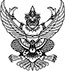 ส่วนงาน  วิทยาลัยศิลปะ สื่อ และเทคโนโลยี สังกัด สำนักงานวิทยาลัยศิลปะ สื่อ และเทคโนโลยีที่ อว ๘๓๙๓(๒๒).๑/	วันที่	๒๖ พฤษภาคม ๒๕๖๖เรื่อง ขออนุมัติเดินทางไปปฏิบัติงาน/อบรมสัมมนาเรียน  คณบดีข้าพเจ้า.......................................................ตำแหน่ง..........................................สังกัด..............................................พร้อมด้วย...........................................ประสงค์ ขออนุมัติ เดินทางไป ปฏิบัติงาน.....................................เรื่อง..........................................................เดินทางตั้งแต่วันที่ .........................ถึงวันที่........................... รวมเป็นจำนวน .................วันเหตุผล/ประโยชน์ที่ได้จากการเข้าร่วม.......................................................................................................................................................................(รายละเอียดดังเอกสารแนบ)  โดยมีรายละเอียดการเบิกจ่ายค่าใช้จ่ายในการเดินทาง/อบรมสัมมนา ดังนี้ประสงค์ขออนุมัติเบิกค่าใช้จ่ายในการเดินทาง/อบรมสัมมนา	จำนวนเงิน	.......................... บาท (.....................................................................................) จาก( ) เงินแผ่นดิน    (    ) เงินรายได้   (   ) อื่นๆ................................ ประจำปี .......................กองทุน.....................................แผนงาน........................................หมวด.................................................... จึงเรียนมาเพื่อโปรดพิจารณาอนุมัติ             ลงชื่อ.	ผู้ขออนุมัติ( .......................................... ) ตำแหน่ง..................................                              ความเห็นผู้บังคับบัญชาลงชื่อ.......................................................(	)ตำแหน่ง........................................................□ อนุมัติ□ ไม่อนุมัติ ..................................................(ผู้ช่วยศาสตราจารย์ ดร.วรวิชญ์ จันทร์ฉาย )  คณบดีวิทยาลัยศิลปะ สื่อ และเทคโนโลยีวิทยาลัยศิลปะ สื่อ และเทคโนโลยี มหาวิทยาลัยเชียงใหม่ประมาณการค่าใช้จ่ายในการเดินทางไปราชการเรียน คณบดีวิทยาลัยศิลปะ สื่อ และเทคโนโลยีด้วยข้าพเจ้า ................................................ขออนุมัติเดินทางไปราชการเรื่อง ..........................................................ตามคำสั่ง/บันทึกที่...........................................ในระหว่างวันที่ ........................................ ถึงวันที่ ........................................ รวมระยะเวลา ............... วัน ในการนี้ ใคร่ขออนุมัติเบิกค่าใช้จ่ายดังรายละเอียดต่อไปนี้1	ค่าพาหนะ  ( ) รถไฟ  ( ) รถประจำทาง  ( ) เครื่องบิน  ( ) รถตู้  ( ) รถส่วนตัว	เป็นเงิน	    บาทตัวเงินที่เป็นตัวอักษรรวมเป็นเงินทั้งสิ้น	          บาทโดยขออนุมัติเบิกเงินค่าเดินทางจากเงินงบประมาณ (     ) เงินแผ่นดิน ประจำปี .......... (    ) เงินรายได้ ประจำปี ...........กองทุน............................................. แผนงาน ............................................. หมวด .............................................ลงชื่อผู้ขอเบิก..........................  ( .......................................... ) ตำแหน่ง .....................................ตรวจสอบงบประมาณงานนโยบายและแผนตรวจสอบงานนโยบายและแผนตรวจสอบได้ผ่านการตรวจสอบงบประมาณจากนโยบายและแผนแล้วเห็นควร2	ค่าเบี้ยเลี้ยง2	ค่าเบี้ยเลี้ยงถึงรวม …… วันเป็นเงินบาท3	ค่าเช่าที่พัก3	ค่าเช่าที่พักถึงรวม …….. วันเป็นเงินบาท4	ค่ารถรับจ้าง หรือรถประจำทาง (เบิกตามมาตรา 22)4	ค่ารถรับจ้าง หรือรถประจำทาง (เบิกตามมาตรา 22)4	ค่ารถรับจ้าง หรือรถประจำทาง (เบิกตามมาตรา 22)4	ค่ารถรับจ้าง หรือรถประจำทาง (เบิกตามมาตรา 22)4	ค่ารถรับจ้าง หรือรถประจำทาง (เบิกตามมาตรา 22)4	ค่ารถรับจ้าง หรือรถประจำทาง (เบิกตามมาตรา 22)4	ค่ารถรับจ้าง หรือรถประจำทาง (เบิกตามมาตรา 22)4	ค่ารถรับจ้าง หรือรถประจำทาง (เบิกตามมาตรา 22)4	ค่ารถรับจ้าง หรือรถประจำทาง (เบิกตามมาตรา 22)ถึงเป็นเงินเป็นเงินบาท5ค่าลงทะเบียนเป็นเงินเป็นเงินบาท6อื่น ๆเป็นเงินเป็นเงินบาท